Algebra 2 Practice Final 2017	SCORE ______________(Chapters 5-6)For Questions 1–2, simplify. Assume that no denominator equals 0.	1.  –  + 3 + 	2. 	3. Use synthetic division to find (2 – 5 + 7x – 1) ÷ (x – 1).	4. Write the expression  in radical form. 5. Solve  + 4 ≤ 7. 6. Find p(–3) if p(x) =  + 3. 7. Solve  + 200 = 102. 8. Use synthetic substitution to find f(–3) for f(x) = 2 – 6 – 5x + 7. 9. One factor of f(x) =  +  – 22x – 40 is x + 4. Find the other factors.10. List all of the possible rational zeros of f(x) = 3 – 7 + 2x – 15.11. If f(x) = 3x and g(x) = 4x – 3, find f [g(5)] and g[ f(5)].12. Find the inverse of f(x) = 7x – 2.13. Simplify  ÷ .14. Simplify  + .15. Find the LCM of  – 4m – 5 and  + 8m + 7.1. __________________________2. __________________________3. __________________________4. __________________________5. __________________________6. __________________________7. __________________________8. __________________________9. __________________________10. _________________________11. _________________________12. _________________________13. _________________________14. _________________________15. _________________________Algebra 2 Practice Final 2017 (continued) (Chapters 7-9)	16. Determine the equations of any vertical asymptotes and the value of x for any holes in the graph of f(x) = .	17. If y varies jointly as x and z and y = 100 when x = 10 and z = 5, find y 
when x = 12 and z = 6.	18. Solve  =  + .	19. Sketch the graph of y = 1.5. Then state the function’s domain and range.  20. Determine whether y = 1.5  represents exponential growth or decay.For Questions 21-25, solve each equation or inequality. 
Round to four decimal places if necessary.21. = 125 			22.  = 223.  +  = 124.  = 10.21 			25.  ≥ 2126. Use  ≈ 0.4307 and  ≈ 0.6826 to approximate the value of  .27. Express  in terms of common logarithms. Then approximate its value to four decimal places.28. In a certain area, the sale price of new single-family homes has increased 4.1% per year since 1992. If a house was purchased in this area in 1992 for $75,000 and the growth continues, what will the sale price be in 2010? Use	y = a and round to the nearest cent.16. _________________________17. _________________________18. _________________________19. _________________________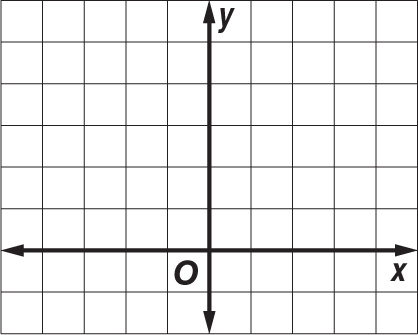 20. _________________________21. _________________________22. _________________________23. _________________________24. _________________________25. _________________________26. _________________________27. _________________________28. _________________________